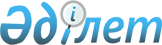 Қазақстан Республикасының Сингапур Республикасындағы Дипломатиялық миссиясын қайта ұйымдастыру туралыҚазақстан Республикасы Президентінің 2006 жылғы 11 желтоқсандағы N 221 Жарлығы



 Қазақстан Республикасы Президенті 



мен Үкіметі актілерінің жинағында 



және республикалық баспасөзде   



жариялануға тиіс         

      Қазақстан Республикасының Сингапур Республикасымен дипломатиялық қатынастарын нығайту мақсатында 

ҚАУЛЫ ЕТЕМІН:





      1. Қазақстан Республикасының Сингапур Республикасындағы Елшілігі етіп қайта құру жолымен Қазақстан Республикасының Сингапур Республикасындағы Дипломатиялық миссиясы қайта ұйымдастырылсын.




      2. Қазақстан Республикасының Үкіметі осы Жарлықтан туындайтын қажетті шараларды қабылдасын.




      3. Осы Жарлық 2007 жылғы 1 қаңтардан бастап қолданысқа енгізіледі.

      

Қазақстан Республикасының




      Президенті


					© 2012. Қазақстан Республикасы Әділет министрлігінің «Қазақстан Республикасының Заңнама және құқықтық ақпарат институты» ШЖҚ РМК
				